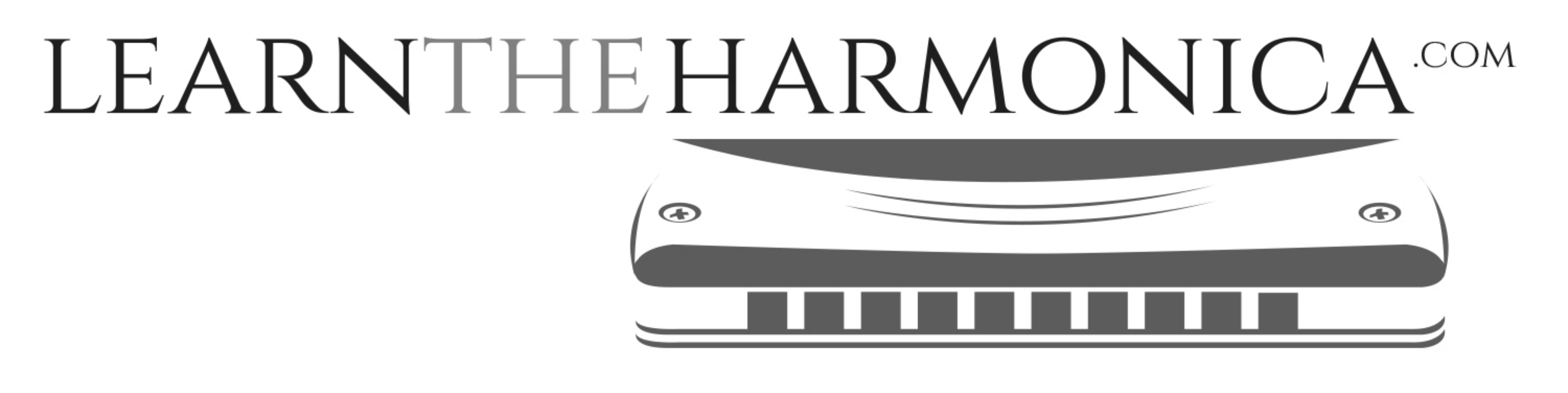 The Holly & The IvyTabbed for diatonic harmonica by Liam WardSong key: D (G harp in 2nd position)-2  -2  -2  -2    5  -4  -3-2  -2  -2  -2    5  -4-4   4  -3  -3//  -2   -3   2   -1-2  -3//  -3   4  -3   -3//   -2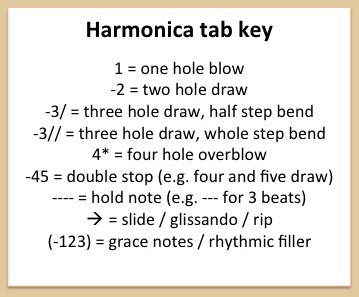 